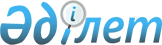 "Самұрық-Қазына" ұлттық әл-ауқат қоры" акционерлік қоғамының кейбір мәселелері туралы
					
			Күшін жойған
			
			
		
					Қазақстан Республикасы Үкіметінің 2020 жылғы 8 желтоқсандағы № 831 қаулысы. Күші жойылды - Қазақстан Республикасы Үкіметінің 2024 жылғы 5 ақпандағы № 69 қаулысымен
      Ескерту. Күші жойылды - ҚР Үкіметінің 05.02.2024 № 69 қаулысымен.
      "Ұлттық әл-ауқат қоры туралы" 2012 жылғы 1 ақпандағы Қазақстан Республикасы Заңының 7-бабы 2-тармағының 15-2) тармақшасына сәйкес Қазақстан Республикасының Үкіметі ҚАУЛЫ ЕТЕДІ:  
      1. "Самұрық-Қазына" ұлттық әл-ауқат қоры" акционерлік қоғамы (келісу бойынша)  Қазақстан Республикасының заңнамасында белгіленген тәртіппен: 
      1) Нұр-Сұлтан қаласында Қазақстан гимнастика федерациясы орталығының құрылысын қаржыландыруды; 
      2) осы қаулыдан туындайтын өзге де шаралардың қабылдануын қамтамасыз етсін.
      Ескерту. 1-тармаққа өзгеріс енгізілді - ҚР Үкіметінің 04.12.2021 № 863 қаулысымен.


      2. Осы қаулы қол қойылған күнінен бастап қолданысқа енгізіледі.
					© 2012. Қазақстан Республикасы Әділет министрлігінің «Қазақстан Республикасының Заңнама және құқықтық ақпарат институты» ШЖҚ РМК
				
      Қазақстан РеспубликасыныңПремьер-Министрі

А. Мамин
